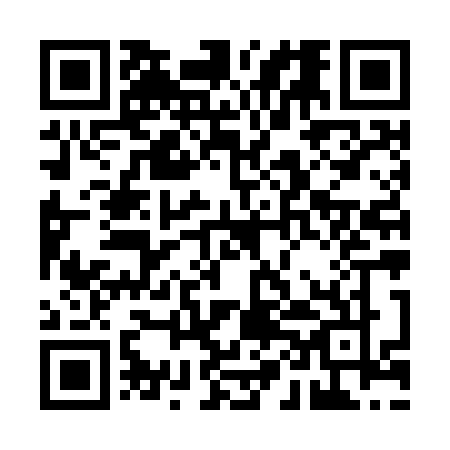 Prayer times for Ottumwa Junction, Iowa, USAMon 1 Jul 2024 - Wed 31 Jul 2024High Latitude Method: Angle Based RulePrayer Calculation Method: Islamic Society of North AmericaAsar Calculation Method: ShafiPrayer times provided by https://www.salahtimes.comDateDayFajrSunriseDhuhrAsrMaghribIsha1Mon4:025:421:145:148:4610:262Tue4:025:421:145:158:4610:253Wed4:035:431:145:158:4510:254Thu4:045:431:145:158:4510:245Fri4:055:441:155:158:4510:246Sat4:065:441:155:158:4510:237Sun4:075:451:155:158:4410:238Mon4:075:461:155:158:4410:229Tue4:085:461:155:158:4410:2110Wed4:095:471:155:158:4310:2111Thu4:115:481:155:158:4310:2012Fri4:125:491:165:158:4210:1913Sat4:135:491:165:158:4210:1814Sun4:145:501:165:158:4110:1715Mon4:155:511:165:158:4010:1616Tue4:165:521:165:158:4010:1517Wed4:175:531:165:158:3910:1418Thu4:185:531:165:158:3810:1319Fri4:205:541:165:148:3810:1220Sat4:215:551:165:148:3710:1121Sun4:225:561:165:148:3610:1022Mon4:235:571:165:148:3510:0823Tue4:255:581:165:148:3410:0724Wed4:265:591:165:138:3310:0625Thu4:276:001:165:138:3310:0526Fri4:296:011:165:138:3210:0327Sat4:306:011:165:138:3110:0228Sun4:316:021:165:128:3010:0029Mon4:336:031:165:128:299:5930Tue4:346:041:165:128:289:5831Wed4:356:051:165:118:269:56